重新学习费缴费流程一、用微信扫描以下二维码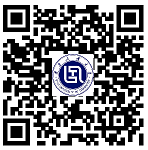 二、输入以下登录信息登录：登录名：学生本人学号；初始密码：666666，若非首次登陆，请输入更改后的密码。三、登陆后，点击屏幕中的“账单缴费”端口。选择需要缴费的项目点击“立即支付”“立即下单”，选择“一网通支付”直至出现支付成功页面。缴费过程中有问题可加入qq群咨询，qq群号：499295992